基本信息基本信息 更新时间：2019-05-14 18:59  更新时间：2019-05-14 18:59  更新时间：2019-05-14 18:59  更新时间：2019-05-14 18:59 姓    名姓    名南木措什姐南木措什姐年    龄28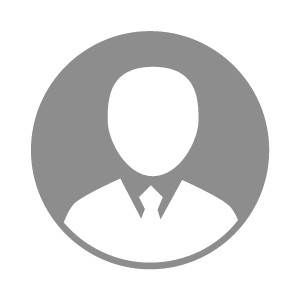 电    话电    话下载后可见下载后可见毕业院校青海畜牧兽医职业技术学院邮    箱邮    箱下载后可见下载后可见学    历大专住    址住    址青海省海北藏族自治州青海省海北藏族自治州期望月薪5000-10000求职意向求职意向兽药店长,疫苗生产总监,宠物食品销售经理(总监)兽药店长,疫苗生产总监,宠物食品销售经理(总监)兽药店长,疫苗生产总监,宠物食品销售经理(总监)兽药店长,疫苗生产总监,宠物食品销售经理(总监)期望地区期望地区青海省青海省青海省青海省教育经历教育经历就读学校：青海畜牧兽医职业技术学院 就读学校：青海畜牧兽医职业技术学院 就读学校：青海畜牧兽医职业技术学院 就读学校：青海畜牧兽医职业技术学院 就读学校：青海畜牧兽医职业技术学院 就读学校：青海畜牧兽医职业技术学院 就读学校：青海畜牧兽医职业技术学院 工作经历工作经历自我评价自我评价其他特长其他特长